2 погрузчика должны разгрузить 2 фуры на 2 площадки склада.Ёмкость  фур:24 п.м (паллетоместо)22 п.мПроизводительность погрузчика №1 на площадке №1 -  8 п.м/чПроизводительность погрузчика №1 на площадке №2 – 12 п.м/чПроизводительность погрузчика №2 на обоих площадках 10 п.м/чПри этом первый погрузчик на 1 площадке может работать 8ч на второй 12 чСтоимость работ:Погрузчик №1 - 6 у.е в час на 1 площадке и 8 у.е в час на 2 площадкеПогрузчик №2 – 9 у.е в час на 1 площадке и 7 у.е в час на 2 площадке Составить оптимальный план работы погрузчиков, используя Excel.(С помощью «поиск решения») Нужно именно excel. Задачу легко и так можно решить, но нужно в excel.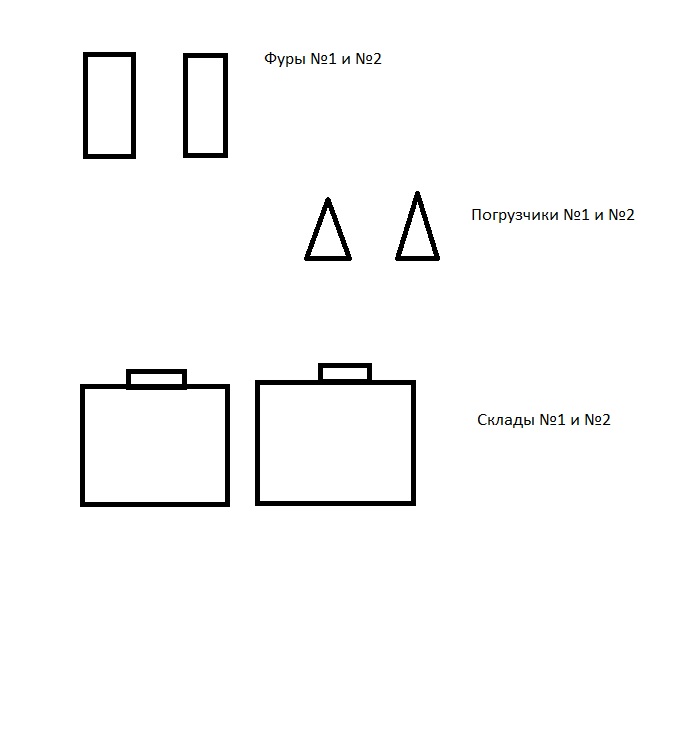 